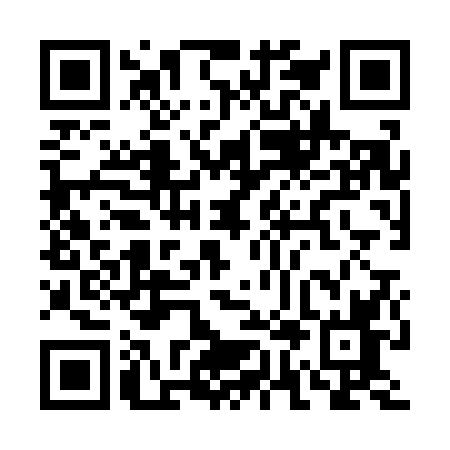 Prayer times for Monte Trigo, PortugalWed 1 May 2024 - Fri 31 May 2024High Latitude Method: Angle Based RulePrayer Calculation Method: Muslim World LeagueAsar Calculation Method: HanafiPrayer times provided by https://www.salahtimes.comDateDayFajrSunriseDhuhrAsrMaghribIsha1Wed4:536:341:286:218:239:572Thu4:526:321:286:228:249:583Fri4:506:311:286:228:259:594Sat4:496:301:286:238:2610:015Sun4:476:291:286:238:2710:026Mon4:466:281:276:248:2710:037Tue4:446:271:276:248:2810:058Wed4:436:261:276:258:2910:069Thu4:416:251:276:258:3010:0710Fri4:406:241:276:268:3110:0911Sat4:386:231:276:268:3210:1012Sun4:376:221:276:278:3310:1113Mon4:356:211:276:278:3410:1314Tue4:346:201:276:288:3510:1415Wed4:336:191:276:288:3610:1516Thu4:326:181:276:298:3710:1717Fri4:306:181:276:298:3710:1818Sat4:296:171:276:308:3810:1919Sun4:286:161:276:308:3910:2020Mon4:276:151:276:318:4010:2221Tue4:256:151:286:318:4110:2322Wed4:246:141:286:328:4210:2423Thu4:236:131:286:328:4210:2524Fri4:226:131:286:338:4310:2625Sat4:216:121:286:338:4410:2826Sun4:206:111:286:338:4510:2927Mon4:196:111:286:348:4610:3028Tue4:186:101:286:348:4610:3129Wed4:186:101:286:358:4710:3230Thu4:176:091:286:358:4810:3331Fri4:166:091:296:368:4810:34